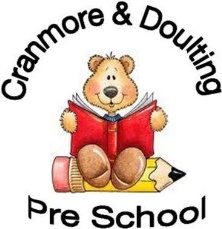 Prevent Duty PolicyCranmore and Doulting Pre-School are committed to safeguarding and promoting the welfare of young children and expects all staff and volunteers to share this commitmentPolicy StatementAs of 1st July 2015 all schools, registered early years childcare providers and registered later years childcare providers are subject to section 26 of the Counter-Terrorism and Security Act 2015, in the exercise of their functions, to have “Due regard to the need to prevent people from being drawn into terrorism”, this is known as Prevent Duty.Our named prevent Duty lead is Dawn LockeOur named committee member is Mindi WebberRadicalisationRadicalisation is defined as the act or process of making a person more radical or favouring of extreme or fundamental changes in political, economic or social conditions, insinuations or habits of the mind.ExtremismExtremism id defined as the holding of extreme political or religious views and opposes Fundamental British Values, including Democracy, Rule of Law, Individual Liberty and Mutual Respect and tolerance to different faiths and beliefsConstant PracticeIt is important for staff to be vigilant and remain fully informed about the issues which effect local areas, cities and societies. It is essential that staff are able to identify children who may be vulnerable to radicalisation, and to pass their concerns onto the Prevent/Safeguarding lead.At Cranmore and Doulting  Pre-School we promote British Fundamental Values on a daily basis through the Children’s  Personal, Social and Emotional Development and Understanding  of the WorldProcedure for Reporting ConcernsReport any concerns to the Safeguarding Lead, who will follow the flowchart from the local safeguarding board.This policy is part of our Safeguarding Policy